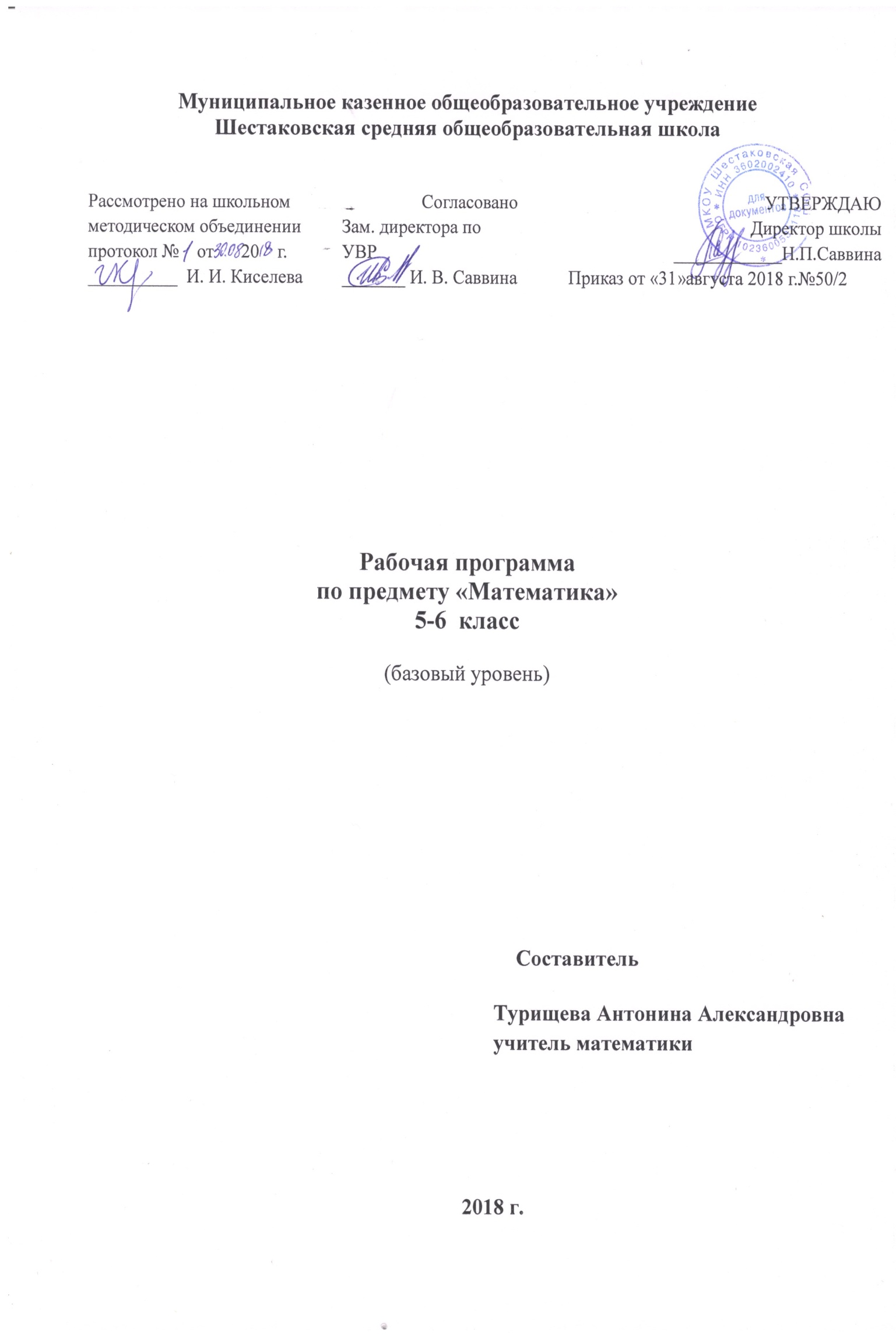 ПОЯСНИТЕЛЬНАЯ ЗАПИСКАКоличество  недельных часов: 5 часов в неделюКоличество часов в год:     5 кл. – 175,    6 кл.- 175Уровень рабочей программы     базовыйКлассификация рабочей программы типоваяВ рабочей программе соблюдается преемственность с федеральным государственным образовательным стандартом начального общего образования; учитываются возрастные  и психологические особенности школьников, обучающихся на ступени основного общего образования, учитываются межпредметные связи.Рабочая программа составлена на основании:авторской программы А.Г. Мерзляка, В.Б. Полонского, М.С. Якир, Е.В. Буцко по математике для 5-6 классов общеобразовательных учреждений, которая входит в единый реестр примерных основных образовательных программ;фундаментального ядра содержания общего образования;требований к результатам освоения образовательной программы основного общего образования, представленных в федеральном государственном стандарте основного общего образования с учётом преемственности с примерными программами для начального общего образования по математике. В ней так же учитываются доминирующие идеи и положения Программы развития и формирования универсальных учебных действий для основного общего образования, которые обеспечивают формирование российской гражданской идентичности, коммуникативных качеств личности и способствуют формированию ключевой компетенции — умения учиться.Общая характеристика курса математики в 5–6 классахСодержание математического образования в 5–6классах представлено в виде следующих содержательных разделов: «Арифметика», «Числовые и буквенные выражения. Уравнения», «Наглядная геометрия», «Элементы статистики, вероятности. Комбинаторные задачи», «Математика в историческом развитии».Содержание раздела «Арифметика» служит базой для дальнейшего изучения учащимися математики и смежных дисциплин, способствует развитию вычислительной культуры и логического мышления, формированию умения пользоваться алгоритмами, а так же приобретению практических навыков, необходимых в повседневной жизни. Развитие понятия о числе связано с изучением рациональных чисел: натуральных чисел, обыкновенных и десятичных дробей, положительных и отрицательных чисел.Содержание раздела «Числовые и буквенные выражения. Уравнения» формирует знания о математическом языке. Существенная роль при этом отводится овладению формальным аппаратом буквенного исчисления. Изучение материала способствует формированию у учащихся математического аппарата решения задач с помощью уравнений.Содержание раздела «Наглядная геометрия» формирует у учащихся понятия геометрических фигур на плоскости и в пространстве, закладывает основы формирования геометрической «речи», развивает пространственное воображение и логическое мышление.Содержание раздела «Элементы статистики, вероятности. Комбинаторные задачи» — обязательный компонент школьного образования, усиливающий его прикладное и практическое значение. Этот материал необходим, прежде всего, для формирования у учащихся функциональной грамотности, умения воспринимать и критически анализировать информацию, представленную в различных формах, понимать вероятностный характер многих реальных зависимостей, производить простейшие вероятностные расчёты. Изучение основ комбинаторики позволит учащемуся осуществлять рассмотрение случаев, перебор вариантов, в том числе в простейших прикладных задачах.Раздел «Математика в историческом развитии» предназначен для формирования представлений о математике как части человеческой культуры, для общего развития школьников, для создания культурно-исторической среды обучения.Место предмета в федеральном базисном учебном планеСогласно федеральному базисному учебному плану для образовательных учреждений Российской Федерации на изучение математики отводится 5 часов в неделю, всего 175 часов в год. Согласно годовому календарному учебному графику учебный год в МКОУ Шестаковская СОШ длится 35 учебных недели, поэтому данная программа рассчитана на 175 часов по 5 часов неделю.Цели и задачи программыДля жизни в современном обществе важным является формирование математического стиля мышления, проявляющиеся в  определенных умственных навыках. Роль математической подготовки  в общем образовании современного человека ставит следующие цели обучения математики в школе: содействовать формированию культурного человека, умеющего мыслить, понимающего идеологию математического моделирования реальных процессов, владеющего математическим языком не как языком общения, а как языком, организующем деятельность, умеющего самостоятельно добывать информацию и пользоваться ею на практике, владеющего литературной речью и умеющего в случае необходимости построить ее по законам математической речи.Целью изучения курса математики в 5–6классах является:систематическое развитие понятий числа, выработка умений выполнять устно и письменно арифметические действия над числами, переводить практические задачи на язык математики, подготовка учащихся к изучению систематических курсов алгебры и геометрии.Задачи курса:развивать представление о месте и роли вычислений в человеческой практике; сформировать практические навыки выполнения устных, письменных, инструментальных вычислений, развить вычислительную культуру;научить владеть символическим языком алгебры, выработать формально-оперативные алгебраические умения и научиться применять их к решению математических и нематематических задач;развивать пространственные представления и изобразительные умения, освоить основные факты и методы планиметрии, познакомиться с простейшими пространственными телами и их свойствами;дать представления о статистических закономерностях в реальном мире и о различных способах их изучения, об особенностях выводов и прогнозов, носящих вероятностный характер;развивать логическое мышление и речь – умение логически обосновывать суждения, проводить несложные систематизации, приводить примеры и контрпримеры, использовать различные языки математики (словесный, символический, графический) для иллюстрации, интерпретации, аргументации и доказательства;формировать представления об изучаемых понятиях и методах как важнейших средствах математического моделирования реальных процессов и явлений.Нормативные документыНормативные правовые документы, на основании которых разработана рабочая программа:•	Федеральный закон от 29 декабря 2012 года № 273 «Об образовании в Российской Федерации».•	Федеральный государственный образовательный стандарт начального общего образования, утвержденный приказом Министерства образования и науки Российской Федерации от 06.10.2009 № 373.•	Федеральный государственный образовательный стандарт основного общего образования, утвержденный приказом Министерства образования и науки Российской Федерации от 17.12.2010 № 1897.•	Приказ Министерства образования Российской Федерации от 05.03.2004 № 1089 «Об утверждении федерального компонента государственных образовательных стандартов начального общего, основного общего и среднего (полного) общего образования».•	Приказ Министерства образования Российской Федерации от 09.03.2004 № 1312 «Об утверждении федерального базисного учебного плана и примерных учебных планов для образовательных учреждений Российской Федерации, реализующих программы общего образования».•	Приказ Департамента образования, науки и молодежной политики Воронежской области № 760 от 27.07.2012 «Об утверждении регионального базисного учебного плана и примерных учебных планов для образовательных учреждений Воронежской области, реализующих государственные образовательные стандарты начального общего, основного общего и среднего (полного) общего образования».•	Приказ департамента образования, науки и молодежной политики Воронежской области от 30.08.2013 № 840 «О внесении изменения в приказ департамента образования, науки и молодежной политики Воронежской области от 27.07.2012 № 760».•	Постановление Главного государственного санитарного врача Российской Федерации № 189 от 29.12.2010 «Об утверждении СанПин 2.4.2.2821-10 «Санитарно-эпидемологические требования к условиям и организации обучения в общеобразовательных учреждениях» (зарегистрировано в Минюсте России 03.03.2011, регистрационный номер  19993)».•	Локальные акты, регламентирующие указанное направление деятельности.•	 Устав МКОУ Шестаковская СОШ. •	Примерная программа основного общего образования по математике.•	Образовательная программа ФГОС ООО  МКОУ Шестаковская СОШ.•	Годовой календарный график МКОУ Шестаковская СОШ.•	Учебный план МКОКУ Шестаковская СОШ.Планируемые результаты обучения математике в 5–6 классах Выпускник научится в 5-6 классах:•оперировать   на базовом  уровне понятиями: множество, элемент множества, подмножество, принадлежность;задавать множества перечислением их элементов;находить пересечение, объединение, подмножество в простейших ситуациях.В повседневной жизни и при изучении других предметов:распознавать логически некорректные высказывания.Числаоперировать на базовом уровне понятиями: натуральное число, целое число, обыкновенная дробь, десятичная дробь, смешанное число, рациональное число;использовать свойства чисел и правила действий с рациональными числами при выполнении вычислений;использовать признаки делимости на 2, 5, 3, 9, 10 при выполнении вычислений и решении несложных задач;выполнять округление рациональных чисел в соответствии с правилами;сравнивать рациональные числа.В повседневной жизни и при изучении других предметов:оценивать результаты вычислений при решении практических задач;выполнять сравнение чисел в реальных ситуациях;составлять числовые выражения при решении практических задач и задач из других учебных предметов.Статистика и теория вероятностейПредставлять данные в виде таблиц, диаграмм,читать информацию, представленную в виде таблицы, диаграммы.Текстовые задачиРешать несложные сюжетные задачи разных типов на все арифметические действия;строить модель условия задачи (в виде таблицы, схемы, рисунка), в которой даны значения двух из трёх взаимосвязанных величин, с целью поиска решения задачи;осуществлять способ поиска решения задачи, в котором рассуждение строится от условия к требованию или от требования к условию;составлять план решения задачи;выделять этапы решения задачи;интерпретировать вычислительные результаты в задаче, исследовать полученное решение задачи;знать различие скоростей объекта в стоячей воде, против течения и по течению реки; решать задачи на нахождение части числа и числа по его части;решать задачи разных типов (на работу, на покупки, на движение), связывающих три величины, выделять эти величины и отношения между ними;находить процент от числа, число по проценту от него, находить процентное отношение двух чисел, находить процентное снижение или процентное повышение величины;решать несложные логические задачи методом рассуждений. В повседневной жизни и при изучении других предметов:выдвигать гипотезы о возможных предельных значениях искомых величин в задаче (делать прикидку).Наглядная геометрия. Геометрические фигурыОперировать на базовом уровне понятиями: фигура, точка, отрезок, прямая, луч, ломаная, угол, многоугольник, треугольник и четырёхугольник, прямоугольник и квадрат, окружность и круг, прямоугольный параллелепипед, куб, шар. Изображать изучаемые фигуры от руки и с помощью линейки и циркуля.В повседневной жизни и при изучении других предметов:решать практические задачи с применением простейших свойств фигур.Измерения и вычислениявыполнять измерение длин, расстояний, величин углов, с помощью инструментов для измерений длин и углов;вычислять площади прямоугольников.В повседневной жизни и при изучении других предметов:вычислять	расстояния	на	местности	в	стандартных	ситуациях,	площади прямоугольников;выполнять простейшие построения и измерения на местности, необходимые в реальной жизни.История математикиописывать отдельные выдающиеся результаты, полученные в ходе развития математики как науки;знать примеры математических открытий и их авторов, в связи с отечественной и всемирной историей.Выпускник получит возможность научиться в 5-6 классах:Элементы теории множеств и математической логики•Оперировать понятиями: множество, характеристики множества, элемент множества, пустое, конечное и бесконечное множество, подмножество, принадлежность,•определять принадлежность элемента множеству, объединению и пересечению множеств; задавать множество с помощью перечисления элементов, словесного описания.В повседневной жизни и при изучении других предметов:•распознавать логически некорректные высказывания;•строить цепочки умозаключений на основе использования правил логики.Числа•Оперировать понятиями: натуральное число, множество натуральных чисел, целое число, множество целых чисел, обыкновенная дробь, десятичная дробь, смешанное число, рациональное число, множество рациональных чисел, геометрическая интерпретация натуральных, целых, рациональных;•понимать и объяснять смысл позиционной записи натурального числа;•выполнять вычисления, в том числе с использованием приёмов рациональных вычислений, обосновывать алгоритмы выполнения действий;•использовать признаки делимости на 2, 4, 8, 5, 3, 6, 9, 10, 11, суммы и произведения чисел при выполнении вычислений и решении задач, обосновывать признаки делимости;•выполнять округление рациональных чисел с заданной точностью;•упорядочивать числа, записанные в виде обыкновенных и десятичных дробей;•находить НОД и НОК чисел и использовать их при решении задач.•оперировать понятием модуль числа, геометрическая интерпретация модуля числа.В повседневной жизни и при изучении других предметов:•применять правила приближенных вычислений при решении практических задач ирешении задач других учебных предметов;•выполнять сравнение результатов вычислений при решении практических задач, в том числе приближенных вычислений;•составлять числовые выражения и оценивать	их значения	при	решении практических задач и задач из других учебных предметов.Уравнения и неравенства•Оперировать понятиями: равенство, числовое равенство, уравнение, корень уравнения, решение уравнения, числовое неравенство.Статистика и теория вероятностей•Оперировать понятиями: столбчатые и круговые диаграммы, таблицы данных, среднее арифметическое,•извлекать, информацию, представленную в таблицах, на диаграммах;•составлять таблицы, строить диаграммы на основе данных. В повседневной жизни и при изучении других предметов:•извлекать, интерпретировать и преобразовывать информацию, представленную в таблицах и на диаграммах, отражающую свойства и характеристики реальных процессов и явлений.Текстовые задачи•Решать простые и сложные задачи разных типов, а также задачи повышенной трудности;•использовать разные краткие записи как модели текстов сложных задач для построения поисковой схемы и решения задач;•знать и применять оба способа поиска решения задач (от требования к условию и от условия к требованию);•моделировать рассуждения при поиске решения задач с помощью граф-схемы;•выделять этапы решения задачи и содержание каждого этапа;•интерпретировать вычислительные результаты в задаче, исследовать полученное решение задачи;•анализировать всевозможные ситуации взаимного расположения двух объектов и изменение их характеристик при совместном движении (скорость, время, расстояние) при решении задач на движение двух объектов как в одном, так и в противоположных направлениях;•исследовать всевозможные ситуации при решении задач на движение по реке, рассматривать разные системы отсчёта;•решать разнообразные задачи «на части»;•решать и обосновывать свое решение задач (выделять математическую основу) на нахождение части числа и числа по его части на основе конкретного смысла дроби;•осознавать и объяснять идентичность задач разных типов, связывающих три величины (на работу, на покупки, на движение); выделять эти величины и отношения между ними, применять их при решении задач, конструировать собственные задачи указанных типов.В повседневной жизни и при изучении других предметов:•выделять при решении задач характеристики рассматриваемой в задаче ситуации, отличные от реальных (те, от которых абстрагировались), конструировать новые ситуации с учётом этих характеристик, в частности, при решении задач на концентрации, учитывать плотность вещества;•решать и конструировать задачи на основе рассмотрения реальных ситуаций, в которых не требуется точный вычислительный результат;•решать задачи на движение по реке, рассматривая разные системы отсчета.Наглядная геометрия. Геометрические фигуры•Извлекать, интерпретировать и преобразовывать информацию о геометрических фигурах, представленную на чертежах;•изображать изучаемые фигуры от руки и	с помощью	компьютерных инструментов.Измерения и вычисления•выполнять измерение длин, расстояний, величин углов, с помощью инструментов для измерений длин и углов;•вычислять площади прямоугольников, квадратов,	объёмы прямоугольных параллелепипедов, кубов.В повседневной жизни и при изучении других предметов:•вычислять расстояния на местности в стандартных ситуациях, площади участков прямоугольной формы, объёмы комнат;•выполнять простейшие построения на местности, необходимые в реальной жизни;•оценивать размеры реальных объектов окружающего мира.История математики•Характеризовать вклад выдающихся математиков в развитие математики и иных научных областей.Содержание курса математики в 5–6 классахНатуральные числа и нульНатуральный ряд чисел и его свойстваНатуральное число, множество натуральных чисел и его свойства, изображение натуральных чисел точками на числовой прямой. Использование свойств натуральных чисел при решении задач. Запись и чтение натуральных чиселРазличие между цифрой и числом. Позиционная запись натурального числа, поместное значение цифры, разряды и классы, соотношение между двумя соседними разрядными единицами, чтение и запись натуральных чисел.Округление натуральных чиселНеобходимость округления. Правило округления натуральных чисел.Сравнение натуральных чисел, сравнение с числом 0Понятие о сравнении чисел, сравнение натуральных чисел друг с другом и с нулём, математическая запись сравнений, способы сравнения чисел.Действия с натуральными числамиСложение и вычитание, компоненты сложения и вычитания, связь между ними, нахождение суммы и разности, изменение суммы и разности при изменении компонентов сложения и вычитания.Умножение и деление, компоненты умножения и деления, связь между ними, умножение и сложение в столбик, деление уголком, проверка результата с помощью прикидки и обратного действия.Переместительный и сочетательный законы сложения и умножения, распределительный закон умножения относительно сложения, обоснование алгоритмов выполнения арифметических  действий.Степень с натуральным показателемЗапись числа в виде суммы разрядных слагаемых, порядок выполнения действий в выражениях, содержащих степень, вычисление значений выражений, содержащих степень.Числовые выраженияЧисловое выражение и его значение, порядок выполнения действий.Деление с остаткомДеление с остатком на множестве натуральных чисел, свойства деления с остатком. Практические задачи на деление с остатком. Свойства и признаки делимостиСвойство делимости суммы (разности) на число. Признаки делимости на 2, 3, 5, 9, 10. Признаки делимости на 4, 6, 8, 11. Доказательство признаков делимости. Решение практических задач с применением признаков делимости. Разложение числа на простые множителиПростые и составные числа, решето Эратосфена. Разложение натурального числа на множители, разложение на простые множители. Количество делителей числа, алгоритм разложения числа на простые множители, основная теорема арифметики.Алгебраические выраженияИспользование букв для обозначения чисел, вычисление значения алгебраического выражения, применение алгебраических выражений для записи свойств арифметических действий, преобразование алгебраических выражений. Делители и кратныеДелитель и его свойства, общий делитель двух и более чисел, наибольший общий делитель, взаимно простые числа, нахождение наибольшего общего делителя. Кратное и его свойства, общее кратное двух и более чисел, наименьшее общее кратное, способы нахождения наименьшего общего кратного.ДробиОбыкновенные дробиДоля, часть, дробное число, дробь. Дробное число как результат деления. Правильные и неправильные дроби, смешанная дробь (смешанное число).Запись натурального числа в виде дроби с заданным знаменателем, преобразование смешанной дроби в неправильную дробь и наоборот.Приведение дробей к общему знаменателю. Сравнение обыкновенных дробей. Сложение и вычитание обыкновенных дробей. Умножение и деление обыкновенных дробей. Арифметические действия со смешанными дробями. Арифметические действия с дробными числами.	Способы рационализации вычислений и их применение при выполнении действий.Десятичные дробиЦелая и дробная части десятичной дроби. Преобразование десятичных дробей в обыкновенные. Сравнение десятичных дробей. Сложение и вычитание десятичных дробей. Округление десятичных дробей. Умножение и деление десятичных дробей. Преобразование обыкновенных дробей в десятичные дроби. Конечные и бесконечные десятичные дроби. Отношение двух чиселМасштаб на плане и карте. Пропорции. Свойства пропорций, применение пропорций и отношений при решении задач.Среднее арифметическое чиселСреднее арифметическое двух чисел. Изображение среднего арифметического двух чисел на числовой прямой. Решение практических задач с применением среднего арифметического. Среднее арифметическое нескольких чисел.ПроцентыПонятие процента. Вычисление процентов от числа и числа по известному проценту, выражение отношения в процентах. Решение несложных практических задач с процентами. ДиаграммыСтолбчатые и круговые диаграммы. Извлечение информации из диаграмм. Изображение диаграмм по числовым данным.Рациональные числаПоложительные и отрицательные числаИзображение чисел на числовой (координатной) прямой. Сравнение чисел. Модуль числа, геометрическая интерпретация модуля числа. Действия с положительными и отрицательными числами. Множество целых чисел. Понятие о рациональном числе. Первичное представление о множестве рациональных чисел. Действия с рациональными числами.Решение текстовых задачЕдиницы измерений: длины, площади, объёма, массы, времени, скорости. Зависимости между единицами измерения каждой величины. Зависимости между величинами: скорость, время, расстояние; производительность, время, работа; цена, количество, стоимость.Задачи на все арифметические действияРешение текстовых задач арифметическим способом. Использование таблиц, схем, чертежей, других средств представления данных при решении задачи.Задачи на движение, работу и покупки Решение несложных задач на движение в противоположных направлениях, в одном направлении, движение по реке по течению и против течения. Решение задач на совместную работу. Применение дробей при решении задач. Задачи на части, доли, процентыРешение задач на нахождение части числа и числа по его части. Решение задач на проценты и доли. Применение пропорций при решении задач.Логические задачиРешение несложных логических задач. Решение логических задач с помощью графов, таблиц. Основные методы решения текстовых задач: арифметический, перебор вариантов.Наглядная геометрияФигуры в окружающем мире. Наглядные представления о фигурах на плоскости: прямая, отрезок, луч, угол, ломаная, многоугольник, окружность, круг. Четырехугольник, прямоугольник, квадрат. Треугольник, виды треугольников. Правильные многоугольники. Изображение основных геометрических фигур. Взаимное расположение двух прямых, двух окружностей, прямой и окружности. Длина отрезка, ломаной. Единицы измерения длины. Построение отрезка заданной длины. Виды углов. Градусная мера угла. Измерение и построение углов с помощью транспортира.Периметр многоугольника. Понятие площади фигуры; единицы измерения площади. Площадь прямоугольника, квадрата. Приближенное измерение площади фигур на клетчатой бумаге. Равновеликие фигуры.Наглядные представления о пространственных фигурах: куб, параллелепипед, призма, пирамида, шар, сфера, конус, цилиндр. Изображение пространственных фигур. Примеры сечений. Многогранники. Правильные многогранники. Примеры разверток многогранников, цилиндра и конуса. Понятие объема; единицы объема. Объем прямоугольного параллелепипеда, куба.Понятие о равенстве фигур. Центральная, осевая и зеркальная симметрии. Изображение симметричных фигур.Решение практических задач с применением простейших свойств фигур.История математикиПоявление цифр, букв, иероглифов в процессе счёта и распределения продуктов на Древнем Ближнем Востоке. Связь с Неолитической революцией. Рождение шестидесятеричной системы счисления. Появление десятичной записи чисел.Рождение и развитие арифметики натуральных чисел. НОК, НОД, простые числа. Решето Эратосфена.  Появление нуля и отрицательных чисел в математике древности. Роль Диофанта. Почему ?Дроби в Вавилоне, Египте, Риме. Открытие десятичных дробей. Старинные системы мер. Десятичные дроби и метрическая система мер.  Л. Магницкий.Учебно – тематический план 5 классУчебно – тематический план 6 классПрограммно-методическое обеспечение рабочей программыПрограмма:Мерзляк А.Г. Математика: программы: 5–9 классы / А.Г. Мерзляк, В.Б. Полонский, М.С. Якир, Е.В. Буцко. – 2 изд., дораб. – М.: Вентана-Граф, 2017. – 112 с.Учебный комплект для учащихся: Мерзляк А.Г. Математика : 5 класс : учебник для учащихся общеобразовательных учреждений / А.Г. Мерзляк, В.Б. Полонский, М.С. Якир. — М.: Вентана-Граф, 2017. – 304 с. : ил.Мерзляк А.Г. Математика : 5 класс : Рабочая тетрадь №1 для учащихся общеобразовательных учреждений  / А.Г. Мерзляк, В.Б. Полонский, М.С. Якир. — М. :Вентана-Граф, 2017. – 112 с. : ил.Мерзляк А.Г. Математика : 5 класс : Рабочая тетрадь №2 для учащихся общеобразовательных учреждений  / А.Г. Мерзляк, В.Б. Полонский, М.С. Якир. — М. :Вентана-Граф, 2017. – 80 с. : ил.Мерзляк А.Г. Математика: 5 класс : дидактические материалы : пособие для учащихся общеобразовательных учреждений / А.Г. Мерзляк, В.Б. Полонский, Е.М. Рабинович, М.С. Якир. — М. :Вентана-Граф, 2017. – 144 с. : ил.Мерзляк А.Г. Математика : 6 класс : учебник для учащихся общеобразовательных учреждений / А.Г. Мерзляк, В.Б. Полонский, М.С. Якир. — М.: Вентана-Граф, 2018. – 304 с. : ил.Мерзляк А.Г. Математика : 6 класс : Рабочая тетрадь №1 для учащихся общеобразовательных учреждений / А.Г. Мерзляк, В.Б. Полонский, М.С. Якир. — М. :Вентана-Граф, 2018. – 96 с. : ил.Мерзляк А.Г. Математика : 6 класс : Рабочая тетрадь №2 для учащихся общеобразовательных учреждений / А.Г. Мерзляк, В.Б. Полонский, М.С. Якир. — М. :Вентана-Граф, 2018. – 48с. : ил.Мерзляк А.Г. Математика : 6 класс : Рабочая тетрадь №3 для учащихся общеобразовательных учреждений / А.Г. Мерзляк, В.Б. Полонский, М.С. Якир. — М. :Вентана-Граф, 2018. – 80 с. : ил.Мерзляк А.Г. Математика: 6 класс : дидактические материалы : пособие для учащихся общеобразовательных учреждений / А.Г. Мерзляк, В.Б. Полонский, Е.М. Рабинович, М.С. Якир. — М. :Вентана-Граф, 2018. – 144 с. : ил.№  урока№  урокаТема раздела, урокаКоличество часов№  урока№  урокаТема раздела, урокаКоличество часовРаздел 1. Натуральные числа ( 21ч.)Ряд натуральных чиселРяд натуральных чисел1Ряд натуральных чиселРяд натуральных чисел1Цифры. Десятичная запись натуральных чиселЦифры. Десятичная запись натуральных чисел1Цифры. Десятичная запись натуральных чиселЦифры. Десятичная запись натуральных чисел1Цифры. Десятичная запись натуральных чиселЦифры. Десятичная запись натуральных чисел1ОтрезокОтрезок1ОтрезокОтрезок1Длина отрезкаДлина отрезка1Длина отрезкаДлина отрезка1Плоскость. Прямая. ЛучПлоскость. Прямая. Луч1Плоскость. Прямая. ЛучПлоскость. Прямая. Луч1Плоскость. Прямая. ЛучПлоскость. Прямая. Луч1Шкала.  Координатный лучШкала.  Координатный луч1Административная контрольная работаАдминистративная контрольная работаШкала.  Координатный лучШкала.  Координатный луч1Шкала.  Координатный лучШкала.  Координатный луч1Сравнение натуральных чиселСравнение натуральных чисел1Сравнение натуральных чиселСравнение натуральных чисел1Сравнение натуральных чиселСравнение натуральных чисел1Повторение и систематизация учебного материала по теме "Натуральные числа"Повторение и систематизация учебного материала по теме "Натуральные числа"1Контрольная работа № 1 "Натуральные числа"Контрольная работа № 1 "Натуральные числа"1Раздел 2. Сложение и вычитание натуральных чисел (33 ч.)Раздел 2. Сложение и вычитание натуральных чисел (33 ч.)Раздел 2. Сложение и вычитание натуральных чисел (33 ч.)Раздел 2. Сложение и вычитание натуральных чисел (33 ч.)Анализ контрольной работы. Сложение натуральных чисел. Анализ контрольной работы. Сложение натуральных чисел. 1Сложение натуральных чисел. Сложение натуральных чисел. 1Свойства сложенияСвойства сложения1Свойства сложенияСвойства сложения1Вычитание натуральных чиселВычитание натуральных чисел1Вычитание натуральных чиселВычитание натуральных чисел1Свойства вычитания натуральных чиселСвойства вычитания натуральных чисел1Свойства вычитания натуральных чиселСвойства вычитания натуральных чисел1Свойства вычитания натуральных чиселСвойства вычитания натуральных чисел1Числовые и буквенные выражения. ФормулыЧисловые и буквенные выражения. Формулы1Числовые и буквенные выражения. ФормулыЧисловые и буквенные выражения. Формулы1Числовые и буквенные выражения. ФормулыЧисловые и буквенные выражения. Формулы1Контрольная работа № 2 "Сложение и вычитание натуральных чисел"Контрольная работа № 2 "Сложение и вычитание натуральных чисел"1Анализ контрольной работы. УравнениеАнализ контрольной работы. Уравнение1УравнениеУравнение1УравнениеУравнение1Угол. Обозначение угловУгол. Обозначение углов1Угол. Обозначение угловУгол. Обозначение углов1Виды углов. Виды углов. 1 Измерение углов Измерение углов1 Измерение углов Измерение углов1Построение угловПостроение углов1Построение угловПостроение углов1Многоугольники. Равные фигурыМногоугольники. Равные фигуры1Многоугольники. Равные фигурыМногоугольники. Равные фигуры1Треугольник и его видыТреугольник и его виды1Треугольник и его видыТреугольник и его виды1Треугольник и его видыТреугольник и его виды1Прямоугольник. Ось симметрии фигурыПрямоугольник. Ось симметрии фигуры1Прямоугольник. Ось симметрии фигурыПрямоугольник. Ось симметрии фигуры1Прямоугольник. Ось симметрии фигурыПрямоугольник. Ось симметрии фигуры1Повторение и систематизация учебного материала по теме "Уравнение. Углы. Многоугольники"Повторение и систематизация учебного материала по теме "Уравнение. Углы. Многоугольники"1Контрольная работа № 3 "Уравнения. Углы. Многоугольники"Контрольная работа № 3 "Уравнения. Углы. Многоугольники"1Раздел 3. Умножение и деление натуральных чисел (37 ч.)Раздел 3. Умножение и деление натуральных чисел (37 ч.)Раздел 3. Умножение и деление натуральных чисел (37 ч.)Раздел 3. Умножение и деление натуральных чисел (37 ч.)Анализ контрольной работы. Умножение.Анализ контрольной работы. Умножение.1Умножение. Переместительное свойство умноженияУмножение. Переместительное свойство умножения1Умножение. Переместительное свойство умноженияУмножение. Переместительное свойство умножения1Умножение. Переместительное свойство умноженияУмножение. Переместительное свойство умножения1Сочетательное и распределительное свойства умноженияСочетательное и распределительное свойства умножения1Сочетательное и распределительное свойства умноженияСочетательное и распределительное свойства умножения1Сочетательное и распределительное свойства умноженияСочетательное и распределительное свойства умножения1ДелениеДеление1ДелениеДеление1Свойства деленияСвойства деления1Свойства деленияСвойства деления1Решение задач на делениеРешение задач на деление1Решение задач на делениеРешение задач на деление1Решение задач на делениеРешение задач на деление1Деление с остаткомДеление с остатком1Деление с остаткомДеление с остатком1Деление с остаткомДеление с остатком1Степень числаСтепень числа1Степень числаСтепень числа1Контрольная работа № 4 "Умножение и деление натуральных чисел"Контрольная работа № 4 "Умножение и деление натуральных чисел"1Анализ контрольной работы. Площадь. Анализ контрольной работы. Площадь. 1Площадь. Площадь прямоугольникаПлощадь. Площадь прямоугольника1Площадь. Площадь прямоугольникаПлощадь. Площадь прямоугольника1Площадь. Площадь квадратаПлощадь. Площадь квадрата1Прямоугольный параллелепипед. ПирамидаПрямоугольный параллелепипед. Пирамида1Прямоугольный параллелепипед. ПирамидаПрямоугольный параллелепипед. Пирамида1Прямоугольный параллелепипед. ПирамидаПрямоугольный параллелепипед. Пирамида1Объём фигурыОбъём фигуры1Объём прямоугольного параллелепипедаОбъём прямоугольного параллелепипеда1Объём прямоугольного параллелепипедаОбъём прямоугольного параллелепипеда1Объём прямоугольного параллелепипедаОбъём прямоугольного параллелепипеда1Комбинаторные задачиКомбинаторные задачи1Комбинаторные задачиКомбинаторные задачи1Комбинаторные задачиКомбинаторные задачи1Повторение и систематизация учебного материала по теме "Площади и объемы"Повторение и систематизация учебного материала по теме "Площади и объемы"1Повторение и систематизация учебного материала по теме "Площади и объемы"Повторение и систематизация учебного материала по теме "Площади и объемы"1Контрольная работа № 5 "Площади и объемы"Контрольная работа № 5 "Площади и объемы"1Раздел 4. Обыкновенные дроби (18 ч.)Раздел 4. Обыкновенные дроби (18 ч.)Раздел 4. Обыкновенные дроби (18 ч.)Раздел 4. Обыкновенные дроби (18 ч.)Анализ контрольной работы. Понятие обыкновенной дробиАнализ контрольной работы. Понятие обыкновенной дроби1Понятие обыкновенной дробиПонятие обыкновенной дроби1Понятие обыкновенной дробиПонятие обыкновенной дроби1Нахождение дроби от числаНахождение дроби от числа1Нахождение числа по его дробиНахождение числа по его дроби1Правильные и неправильные дроби. Правильные и неправильные дроби. 1 Сравнение дробей Сравнение дробей1 Сравнение дробей Сравнение дробей1Сложение и вычитание дробей с одинаковыми знаменателямиСложение и вычитание дробей с одинаковыми знаменателями1Сложение и вычитание дробей с одинаковыми знаменателямиСложение и вычитание дробей с одинаковыми знаменателями1Дроби и деление натуральных чиселДроби и деление натуральных чисел1Смешанные числаСмешанные числа1Смешанные числаСмешанные числа1Смешанные числаСмешанные числа1Сложение и вычитание смешанных чиселСложение и вычитание смешанных чисел1Сложение и вычитание смешанных чиселСложение и вычитание смешанных чисел1Повторение и систематизация учебного материала по теме "Обыкновенные дроби"Повторение и систематизация учебного материала по теме "Обыкновенные дроби"1Контрольная работа № 6 "Обыкновенные дроби"Контрольная работа № 6 "Обыкновенные дроби"1Раздел 5. Десятичные дроби (48 ч.)Раздел 5. Десятичные дроби (48 ч.)Раздел 5. Десятичные дроби (48 ч.)Раздел 5. Десятичные дроби (48 ч.)Анализ контрольной работы. Представление о десятичных дробяхАнализ контрольной работы. Представление о десятичных дробях1Десятичные дробиДесятичные дроби1Десятичные дробиДесятичные дроби1Десятичные дробиДесятичные дроби1Сравнение десятичных дробейСравнение десятичных дробей1Сравнение десятичных дробейСравнение десятичных дробей1Сравнение десятичных дробейСравнение десятичных дробей1Округление чисел. ПрикидкиОкругление чисел. Прикидки1Округление чисел. ПрикидкиОкругление чисел. Прикидки1Округление чисел. ПрикидкиОкругление чисел. Прикидки1Сложение и вычитание десятичных дробейСложение и вычитание десятичных дробей1Сложение и вычитание десятичных дробейСложение и вычитание десятичных дробей1Сложение и вычитание десятичных дробейСложение и вычитание десятичных дробей1Решение задач на сложение и вычитание десятичных дробейРешение задач на сложение и вычитание десятичных дробей1Решение задач на сложение и вычитание десятичных дробейРешение задач на сложение и вычитание десятичных дробей1Решение задач на сложение и вычитание десятичных дробейРешение задач на сложение и вычитание десятичных дробей1Контрольная работа № 7 "Сложение и вычитание десятичных дробей"Контрольная работа № 7 "Сложение и вычитание десятичных дробей"1Анализ контрольной работы. Умножение десятичных дробей на разрядную единицуАнализ контрольной работы. Умножение десятичных дробей на разрядную единицу1Умножение десятичных дробейУмножение десятичных дробей1Умножение десятичных дробейУмножение десятичных дробей1Умножение десятичных дробейУмножение десятичных дробей1Решение задач на умножение десятичных дробейРешение задач на умножение десятичных дробей1Решение задач на умножение десятичных дробейРешение задач на умножение десятичных дробей1Решение задач на умножение десятичных дробейРешение задач на умножение десятичных дробей1Деление десятичных дробей на натуральное числоДеление десятичных дробей на натуральное число1Деление десятичных дробей на натуральное числоДеление десятичных дробей на натуральное число1Деление десятичных дробей на разрядную единицуДеление десятичных дробей на разрядную единицу1Деление десятичных дробейДеление десятичных дробей1Деление десятичных дробейДеление десятичных дробей1Деление десятичных дробейДеление десятичных дробей1Решение задач на деление десятичных дробейРешение задач на деление десятичных дробей1Решение задач на деление десятичных дробейРешение задач на деление десятичных дробей1Решение задач на деление десятичных дробейРешение задач на деление десятичных дробей1Контрольная  работа № 8 "Умножение и деление десятичных дробей"Контрольная  работа № 8 "Умножение и деление десятичных дробей"1Анализ контрольной работы. Среднее арифметическое. Среднее значение величиныАнализ контрольной работы. Среднее арифметическое. Среднее значение величины1Среднее арифметическое. Среднее значение величиныСреднее арифметическое. Среднее значение величины1Среднее арифметическое. Среднее значение величиныСреднее арифметическое. Среднее значение величины1Проценты. Проценты. 1Проценты. Нахождение процентов от числаПроценты. Нахождение процентов от числа1Проценты. Нахождение процентов от числаПроценты. Нахождение процентов от числа1Проценты. Нахождение процентов от числаПроценты. Нахождение процентов от числа1Нахождение числа по его процентамНахождение числа по его процентам1Нахождение числа по его процентамНахождение числа по его процентам1Решение задач на нахождение числа по его процентамРешение задач на нахождение числа по его процентам1Решение задач на нахождение числа по его процентамРешение задач на нахождение числа по его процентам1Повторение и систематизация учебного материала по теме "Проценты"Повторение и систематизация учебного материала по теме "Проценты"1Повторение и систематизация учебного материала по теме "проценты"Повторение и систематизация учебного материала по теме "проценты"1Контрольная работа № 9 "Проценты"Контрольная работа № 9 "Проценты"Повторение и систематизация учебного материала (14 ч.)Повторение и систематизация учебного материала (14 ч.)Повторение и систематизация учебного материала (14 ч.)Повторение и систематизация учебного материала (14 ч.)Анализ контрольной работы. Сложение и вычитание натуральных чисел.Анализ контрольной работы. Сложение и вычитание натуральных чисел.1Умножение и деление натуральных чисел.Умножение и деление натуральных чисел.1Обыкновенные дроби.Обыкновенные дроби.1Смешанные числа.Смешанные числа.1Сравнение десятичных дробей. Округление десятичных дробей.Сравнение десятичных дробей. Округление десятичных дробей.1Сложение и вычитание десятичных дробей.Сложение и вычитание десятичных дробей.1Сложение и вычитание десятичных дробей.Сложение и вычитание десятичных дробей.1Умножение и деление десятичных дробей.Умножение и деление десятичных дробей.1Умножение и деление десятичных дробей.Умножение и деление десятичных дробей.1Деление десятичных дробейДеление десятичных дробей1Деление десятичных дробейДеление десятичных дробей1Проценты.Проценты.1Проценты.Проценты.1Контрольная работа №10 (итоговая)Контрольная работа №10 (итоговая)1Анализ контрольной работы. Координатный луч. УглыАнализ контрольной работы. Координатный луч. Углы1Среднее арифметическое. Среднее значение величиныСреднее арифметическое. Среднее значение величины1Решение задач на нахождение числа по его процентамРешение задач на нахождение числа по его процентам1Обобщающий урокОбобщающий урок1№урокаТема раздела, урока Кол-во часов№урокаТема раздела, урока Кол-во часовГлава 1. Делимость натуральных чисел18Делители и кратные1Делители и кратные1Признаки делимости на 10, на 5 и на 21Признаки делимости на 10, на 5 и на 21Признаки делимости на 10, на 5 и на 21Признаки делимости на 9 и на 31Признаки делимости на 9 и на 31Признаки делимости на 9 и на 31Простые и составные числа1Простые и составные числа1Наибольший общий делитель1Административная  контрольная работа1Анализ контрольной работы.Наибольший общий делитель1Наибольший общий делитель1Наименьшее общее кратное1Наименьшее общее кратное1Наименьшее общее кратное1Контрольная работа № 1 «Делимость натуральных чисел»1Глава 2. Обыкновенные дроби38Анализ контрольной работы № 1. Основное свойство дроби1Основное свойство дроби1Сокращение дробей1Сокращение дробей1Сокращение дробей1Приведение дробей к общему знаменателю. Сравнение дробей1Приведение дробей к общему знаменателю1Приведение дробей к общему знаменателю1Приведение дробей к общему знаменателю. Сравнение дробей1Сложение дробей1Сложение дробей1Вычитание дробей1Вычитание дробей1Сложение и вычитание дробей1Контрольная работа № 2 «Сложение и вычитание дробей»1Анализ контрольной работы № 2. Умножение дробей1Умножение дробей1Умножение дробей1Умножение дробей1Умножение дробей1Нахождение дроби от числа1Нахождение дроби от числа1Нахождение дроби от числа1Контрольная работа № 3 «Умножение дробей»1Анализ контрольной работы № 3. Взаимно обратные числа1Деление дробей1Деление дробей1Деление дробей1Деление дробей1Деление дробей1Нахождение числа по значению его дроби1Нахождение числа по значению его дроби1Нахождение числа по значению его дроби1Преобразование обыкновенных дробей в десятичные1Бесконечные периодические десятичные дроби1Десятичное приближение обыкновенной дроби1Десятичное приближение обыкновенной дроби1Контрольная работа № 4 «Деление дробей»1Глава 3. Отношения и пропорции29Анализ контрольной работы № 4. Отношения1Отношения1Пропорции1Пропорции1Пропорции1Пропорции1Пропорции1Процентное отношение двух чисел1Процентное отношение двух чисел1Процентное отношение двух чисел1Контрольная работа № 5 «Отношения и пропорции»1Анализ контрольной работы № 5. Прямая и обратная пропорциональные зависимости1Прямая и обратная пропорциональные зависимости1Деление числа в данном отношении1Деление числа в данном отношении1Окружность и круг1Окружность и круг1Длина окружности. 1Площадь круга1Длина окружности. Площадь круга1Цилиндр, конус, шар1Диаграммы1Диаграммы1Диаграммы1Случайные события. 1Вероятность случайного события1Случайные события. Вероятность случайного события1Контрольная работа № 6 «Прямая и обратная пропорциональные зависимости. Окружность и круг. Вероятность случайного события»1Глава 4. Рациональные числа и действия над ними72Анализ контрольной работы № 6. Положительные и отрицательные числа1Положительные и отрицательные числа1Координатная прямая1Координатная прямая1Координатная прямая1Целые числа. Рациональные числа1Целые числа. Рациональные числа1Модуль числа1Модуль числа1Модуль числа1Сравнение чисел1Сравнение чисел1Сравнение чисел1Сравнение чисел1Контрольная работа № 7 «Рациональные числа. Сравнение рациональных чисел»1Анализ контрольной работы № 7. Сложение рациональных чисел1Сложение рациональных чисел1Сложение рациональных чисел1Сложение рациональных чисел1Свойства сложения рациональных чисел1Свойства сложения рациональных чисел1Вычитание рациональных чисел1Вычитание рациональных чисел1Вычитание рациональных чисел1Вычитание рациональных чисел1Вычитание рациональных чисел1Контрольная работа № 8 «Сложение и вычитание рациональных чисел»1Анализ контрольной работы № 8. Умножение рациональных чисел1Умножение рациональных чисел1Умножение рациональных чисел1Умножение рациональных чисел1Свойства умножения рациональных чисел1Свойства умножения рациональных чисел1Свойства умножения рациональных чисел1Коэффициент. 1Коэффициент.1Распределительное свойство умножения1Распределительное свойство умножения1Коэффициент. Распределительное свойство умножения1Деление рациональных чисел1Деление рациональных чисел1Деление рациональных чисел1Деление рациональных чисел1Контрольная работа № 9 «Умножение и деление рациональных чисел»1Анализ контрольной работы № 9. Решение уравнений1Решение уравнений1Решение уравнений1Решение уравнений1Решение уравнений1Решение задач с помощью уравнений1Решение задач с помощью уравнений1Решение задач с помощью уравнений1Решение задач с помощью уравнений1Решение задач с помощью уравнений1Решение задач с помощью уравнений1Контрольная работа № 10 «Решение уравнений и  задач с помощью уравнений»1Анализ контрольной работы № 10. Перпендикулярные прямые1Перпендикулярные прямые1Перпендикулярные прямые1Осевая и центральная симметрии1Осевая и центральная симметрии1Осевая и центральная симметрии1Параллельные прямые1Параллельные прямые1Координатная плоскость1Координатная плоскость1Координатная плоскость1Координатная плоскость1Графики1Графики1Графики1Контрольная работа № 11 «Перпендикулярные и параллельные прямые. Координатная плоскость.графики»1Повторение и систематизацияучебного материала14Анализ контрольной работы № 11. Повторение курса 6 класса1Повторение курса 6 класса1Повторение курса 6 класса1Повторение курса 6 класса1Повторение курса 6 класса1Итоговая комбинированная  контрольная работа1Анализ итоговой контрольной работы. Повторение курса 6 класса1Повторение курса 6 класса1Повторение курса 6 класса1Повторение курса 6 класса1Повторение курса 6 класса1Повторение курса 6 класса1Повторение курса 6 класса1Повторение курса 6 класса1Повторение курса 6 класса1Повторение курса 6 класса1Повторение курса 6 класса1Повторение курса 6 класса1Повторение курса 6 класса1ВСЕГО:175